【　移転のお知らせ　】日頃より当院をご利用頂き誠にありがとうございます。令和５年３月１日より下記の住所へ移転する事になりました。【　　移転先住所　　　：　鹿児島市宇宿３丁目32番５号　】【　　TEL　　　　　　　：　099-208-0606　　　 　　　】　＊駐車場は、コインパーキングとなります（Pのマークの箇所）。　移転の伴い、令和５年２月２０日（月）～令和５年３月１日（水）まで診療は休診となります。移転後の診療開始は、令和５年３月２日（木）となります。皆様へご迷惑をおかけしますが、ご理解の程、よろしくお願いいたします。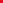 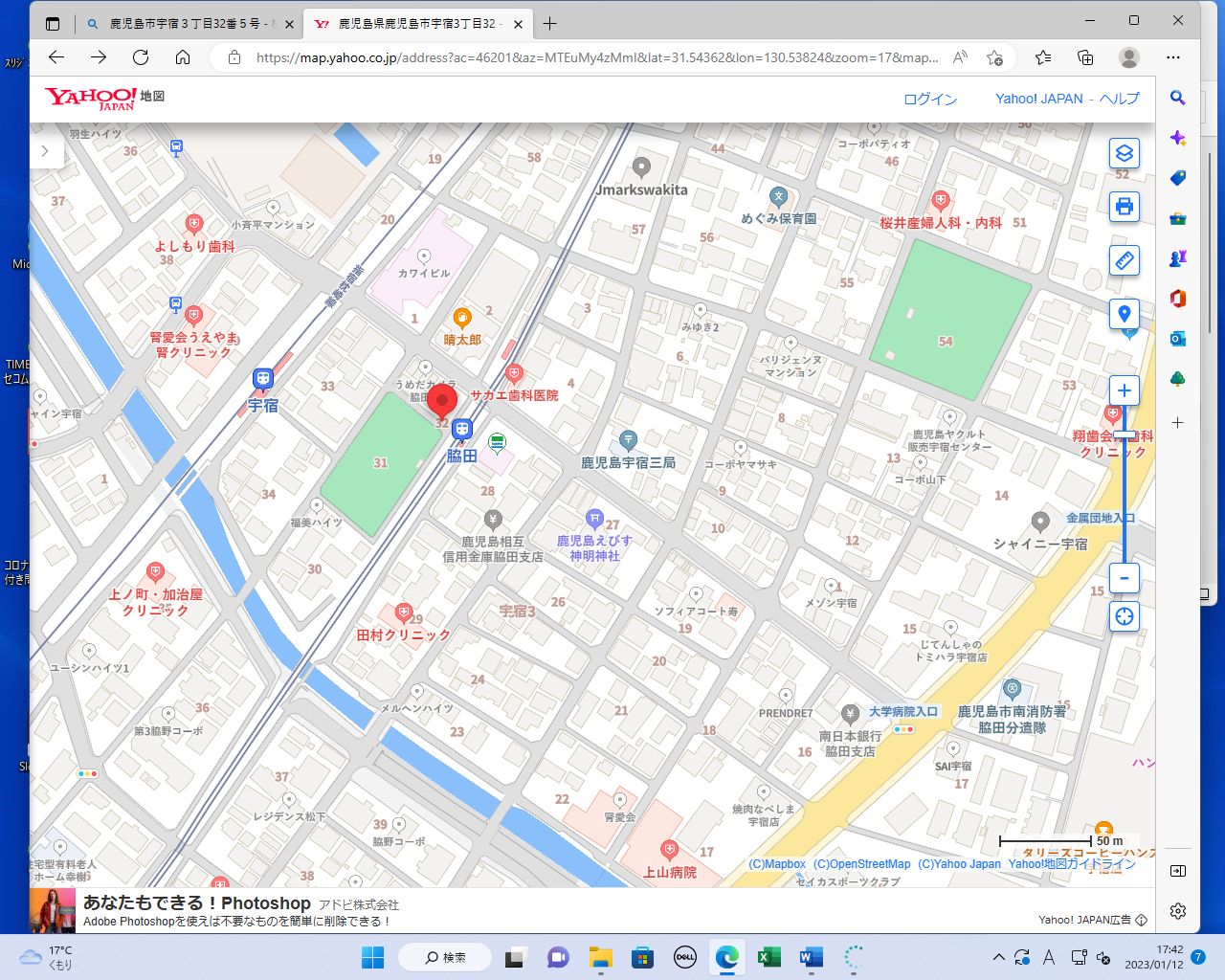 